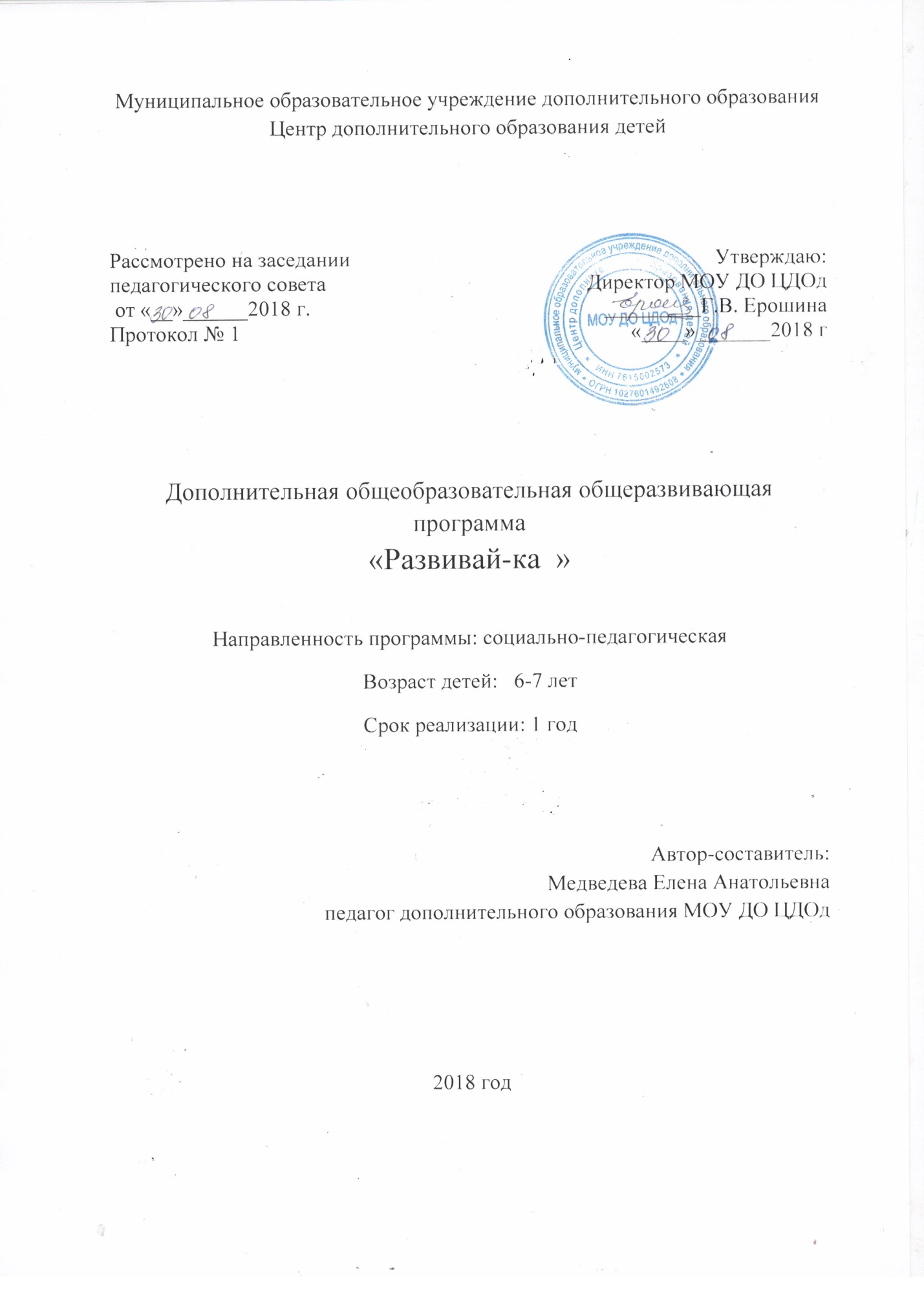 ПОЯСНИТЕЛЬНАЯ ЗАПИСКАДанная рабочая программа дополнительного образования имеет социально- педагогическую направленность. Рассчитана на 1 год обучения и составлена на 144 часа (два часа в неделю) для детей 6-7 лет.Состав группы до 12 человек.Учителей волнуют вопросы, как обучать детей без двоек, без принуждения, как у них развивать устойчивый интерес к знаниям и потребность к самостоятельному поиску, как сделать учение радостным.А. С. Макаренко писал, и американский учёный - психолог Блюм утверждает, что основные характерологические черты личности складываются до 5 — 8 летнего возраста (до 70%).    Именно в этот период игровая деятельность помогает так организовать учебный процесс (как отмечают психологи), что дает возможность раскрыть сущностные силы растущего человека, сформировать ядро личности. Все, что осваивает человек в этом возрасте, остается на всю жизнь. Невнимание к развитию личности, к складывающимся духовным потребностям и мотивам деятельности в этом возрасте порождает психологические просчеты, которые ярко обнаруживаются в следующих ступенях обучения. Именно на стадии начального обучения решается направление развития личности.Под общим развитием личности понимается развитие ума, воли, чувств, т. е. фундаментальных сторон психики, составляющих ее основу. Развитие ума проявляется не только в усвоении, но и в переработке знаний, в которых участвуют различные виды деятельности: логическое мышление, наблюдательность, различные виды памяти, воображение. Развитие ума связано с развитием воли — умением поставить перед собой цель и мобилизовать себя на ее достижение. Развитие чувств — эстетических, нравственных, интеллектуальных — составляет духовное богатство человека.Известный психолог Л. С. Выготский считал, что обучение должно идти впереди развития. «Правильно организованное обучение должно вести за собой развитие ребёнка». Он писал, что педагогика должна ориентироваться не на вчерашний, а на завтрашний день детского развития. «Развитие именно из сотрудничества, что помогает раскрыться имеющимся у ребенка потенциальным возможностям, воспитывает у него веру в свои силы».Развитие каждого ребенка неравномерно — то замедленно, то скачкообразно, в зависимости от его индивидуальных особенностей, от особенностей его высшей нервной системы его опыта, восприятия, физического развития и т.д. Неравномерность развития проявляется в более быстром развитии одних функций при задержке в развитии других. Подтверждением является то, что у одних детей сильно развито воображение или логическое мышление, у других — память. А это значит, что одни школьники будут иметь более высокую успеваемость по гуманитарным предметам, другие — по точным.Все дети, если у них нет каких-либо патологических отклонений, могут продвигаться в своем развитии. Сам же процесс развития идет то замедленно, то скачкообразно. Поэтому слабые и сильные ученики должны учиться вместе. «Ведь класс — это учебный коллектив, где при правильной постановке работы каждый ученик вносит в общую жизнь свою лепту, свое оригинальное самобытное начало». (Л. В. Занков)Актуальность программы вызвана заинтересованностью родителей в успешной адаптации детей дошкольного возраста к новым образовательным условиям, перехода с одной образовательной ступени на другую.Дидактические принципы реализуются через содержание обучения и методы работы.Цель программы: развитие личности каждого ребенка, формирование его готовности к систематическому обучению, преодоление факторов дезадаптации за счет выравнивания стартовых возможностей каждого ребенка, позволяющих им в дальнейшем успешно усвоить программу начальной школы.Задачи программы:Обучающие:Приобретение знаний, умений и навыков учебной деятельности;Формирование умений точно и ясно выражать свои мысли;Развитие мотивации к учебной деятельности.Развивающие:Прививать ответственное отношение к учебе;Активизировать творческий потенциал;развить умения и навыки необходимые для занятий в начальной школе;Развивать память, мышление, воображение.Воспитывающие:Воспитывать усидчивость, трудолюбие, аккуратность;Формировать культуру общения друг с другом;Основные принципы работы педагогов при подготовке детей к школе:> учет индивидуальных возможностей и способностей ребят;> уважение к ребёнку, к процессу и результатам его деятельности в сочетании с разумной требовательностью;> комплексный подход при разработке занятий;> систематичность и последовательность занятий;> вариативность содержания и форм проведения занятий;> наглядность.Особенности программыПрограмма составлена на основе программы В.Г.Безладовой, модифицирована с учетом возрастных особенностей детей.Программа подготовки детей к обучению в школе богата по содержанию. В ней поставлена задача ознакомить детей с общей картиной окружающего мира. А это естественно, т. к. дети хотят знать больше о том, с чем ежедневно встречаются в жизни.Методы обучения многогранны. Они направлены не только на усвоение знаний, но и на развитие детей, обращены не только к пробуждению ума, но и эмоциональной сферы. Создание высокого эмоционального тонуса в процессе обучения — это необходимое условие для получения знаний, т. к. пережитые знания становятся убеждением.Дидактический стержень урока — деятельность самих ребят, что заставляет их наблюдать, сравнивать, классифицировать, группировать, делать выводы, выяснять закономерности — словом, заставляет думать. На развитие детей влияет их интенсивная самостоятельная деятельность, связанная с эмоциональным переживанием. Путь познания — «от учеников» к коллективному поиску.Данная программа включает в себя развитие речи и обучение слоговому чтению; по математике: изучение счёта и состава чисел в пределах 10, решение простейших задач на сложение и вычитание, знакомство со знаками: +, -, =, понятия «больше», «меньше», «столько же», «справа», «слева»; укрепление мышц кисти руки и пальцев.Структура программыДанная программа состоит из трех разделов:обучение слоговому чтению и развитие речи;математика;работа по укреплению мускульной силы кисти руки и пальцев.Важнейшей частью программы является изучение динамики развития ребёнка, исследование уровня его функциональной готовности к обучению в школе.Методы обучения:         наглядно-образный, иллюстративный, словесный, практический, исследовательский, частично-поисковый, метод дидактических игр, метод моделирования.Ход занятия предусматривает чередование различных форм и методов обучения:- дидактические игры и творческие задания;- чтение художественных произведений и работа над содержанием;- работа с наглядным и раздаточным материалом;- выполнение заданий в альбомах и рабочих тетрадях;- ролевые и предметные игры;- инсценировки;- конкурсы.Ожидаемые результатыВ результате обучения по программе подготовительного курса ребёнок будет уметь:1. Отчётливо и ясно произносить слова:выделять из слов звуки;находить слова с определённым звуком;определять место звука в слове;соблюдать орфоэпические нормы произношения;составлять предложения на заданную тему по опорным словам:составлять рассказы, сказки по иллюстрации или серии картинок;пересказывать сказку, рассказ с опорой на иллюстрацию;ориентироваться на странице тетради;писать основные элементы букв;рисовать узоры и различные элементы.2. Называть числа в прямом и обратном порядке в пределах 10:соотносить цифру с числом предметов;пользоваться арифметическими знаками действий;составлять и решать задачи в одно действие на сложение и вычитание;измерять длину предметов с помощью условной меры;составлять из нескольких треугольников (четырёхугольников) фигуры большего размера;делить круг, квадрат на 2 и 4 равные части;ориентироваться на листе клетчатой бумаги.3. Распознавать знакомые растения и животных на рисунках и в природе:перечислять в правильной последовательности времена года и суток;называть основные признаки времён года.В результате обучения по программе подготовительного курса ребёнок будет знать:русский алфавит;состав чисел первого десятка;как получить каждое число первого десятка (прибавить или отнять 1);цифры 0-9, знаки +, -. =;название текущего месяца, последовательность дней недели.Формой итогового контроля усвоения изученного материала является тестирование.Средства, необходимые для реализации программы:учебно-тематическое планирование;азбука;рабочие тетради;прописи;наглядные пособия;счетный материал.Календарно - тематическое планирование Содержание программыОбучение слоговому чтению и развитие речиТема 1.Знакомство. Обсуждение правила поведения в школе. (2 часа) Тема 2. Звук и буква А Теория. Познакомить с буквой. Загадки об арбузе, автобусе.Практика. Заучивание стихотворения «Арбуз».Тема 3. Звук и буква М Теория. Познакомить с буквой. Чтение букв, слогов, слов. Составление рассказа по сюжетным картинкам «Мишки за работой»Практика. Печатать: М, МА – МА.Тема 4.  Звуки и буквы Р, О Теория. Знакомство с буквами. Чтение букв , слогов, слов. Составление рассказа по серии  картинок. Логическое упражнение  «Рыбы. Животные». Заучивание стихотворения «Речка».  Практика. Печатаем: Р, О, Шар, Рама, Мара, Рома. Тема 5.  Звуки и буквы Ш,Ы. Теория.Знакомство с буквами. Заучивание стихотворения «Шар». Чтение слияний, слогов, слов. Практика. Печатаем Ш, Ы, Ша, Шо, Шар, Ша-ры, Ма-ша.Тема 6.  Звуки и буквы И, У, Н. Теория. Познакомить со звуками и буквами. Многозначность слов: игла, нос. Шарады: уточка, удочка. Чтение букв, слогов, слов. Предложение. Анаграммы. Практика. Печатаем: И, Ни, Н, На, Ни-на.Тема 7.  Звуки и буквы: С, К, Т. Теория. Развитие речи, «Кот – герой сказок». Загадки. Земля- дом для всего живого. Чтение букв, слогов и предложений. Практика. Печатаем: С, К, Т, сок, Тима, Тома.Тема 8.  Звуки и буквы: Л, В – согласные звонкие; буква Е обозначает двойной звук Теория. Загадки о лодке, лыжах, ели, воде. Чтение букв, слогов и предложений. Практика. Печатаем: Л, В, Е, Лена, Вова, Елена. Несу в руке ромашку.Тема 9.  Звуки и буквы: Б, П Теория. Знакомство со звуками и буквами Б, П. Чтение слогов, слов, предложений с антонимами. Многозначность слов: шапка, шляпка.Практика.  Печатаем: Б, П, БА, БО, БУ, БАБУШКА, ПА, ПО, ПЫ. У папы собака. Тема 10.  Звук и буква: Тема 9.  Звуки и буквы: З, Д  Теория. Беседа «Зубы и уход за ними». Характеристика звуков З, Д. Чтение слогов с буквами, слов и предложений. Многозначность слова змей. Практика. Печатаем: З, Д, Зина, Дима, Роза, Даша. Роза росла в саду.Тема 11.  Звуки и буквы: Г, Я  .Теория. Загадки о яблоке и груше. Игра «Ягоды и фрукты». Беседа: « Почему землянику, чернику, малину так называют?». Читаем буквы, слоги, слова и рассказ « В саду». Практика. Печатаем: Я, Г, Яша, губы, стог, яблоко, город, гуси. Тема 12.  Звук и буква: Ч, буква Ь .Теория. Логическое упражнение «Животные». Звук и буква Ч. Чтение слогов, слов и предложений. Сочетания: ЧА, ЧУ, ЧК, ЧН. Буква Ь. Чтение слов и предложений. Практика. Печатаем: Ч, Ь, ПОЧКА, КОНЬ, ПОЧТА, КОНЬКИ. У Наташи часы.Тема 13.  Звуки и буквы: Ж, Е    Теория. Знакомство и характеристика звука и буквы   Ж,  написание ЖИ, ШИ. Чтение букв, слогов, слов и предложений. Составление рассказа по серии картинок «За грибами». Звук и буква Е. Чтение слов, слогов, предложений.  Практика. Печатаем:  Ж, Е, МОРЖ, ЁЖ, Ж-Ш, МОРЖИ, ЕЖИ. У ёжика колкие иголки.Тема 14.  Звуки и буквы: Й, Х    Теория. Логическое упражнение «Откуда хлеб пришел?» Звук и буква Х, чтение слогов, слов и стихотворения. Звук и буква Й, чтение и предложений.Практика.  Печатаем: Й, Х, хлеб, буханка, зайка. У нас гостил Незнайка.Тема 15.  Звуки и буквы: Ц, Ю   Теория. Беседа «Улица  Помогай». Составление рассказа по серии картинок «На семейной ферме». Знакомство с буквами и их характеристика. Чтение слогов, слов с этими буквами.Анаграммы: Л В Ю К - (клюв),  А Ю Л – (юла). Практика. Печатаем: Ю, Ц, Юля, Юра, месяц.Юра растит огурцы.Тема 16.  Звуки и буквы: Э, Щ   Теория. Загадки о цветах. Звук и буква Э ( из слова это ). Беседа «Изменения в живой и неживой природе весной». Звук и буква Щ. Чтение слогов, слов и предложений. Сочетание ЩА, ЩУ.Практика. Печатаем: Э. Щ, ЩЕНОК, ЭТАЖИ. Щенка зовут Эхо.Тема 17.  Звук и букв:  Ф   Теория. Стихотворение «Пароход обходит мели…» Словарь: мель, моряк, штурман, доблестный. Беседа о флоте. Звук и буква Ф. Чтение слогов, слов и предложений. Характеристика звука.Практика. Печатаем: Ф, ФЛОТ, Федя, Феня, ФИЛЬМ, ФИЛЬМЫ. Яхта плавает по волнам.Тема 18.  Ъ и Ь – разделительные знаки  Теория. Толкование пословиц. Беседа по иллюстрациям « Семья обедает». Наблюдение над словами на слух: Коля – колья. Чтение слов и предложений. Игра «Хахания». Семя села обедать. (?)Практика. Печатаем: Ъ, Ь, СЕМЯ, СЕМЬЯ, СЕЛ, СЬЕЛ, СЪЕХАЛ. Тема 19. Развитие навыка слогового чтения   Теория. Стихи о солнце, обращение к оживающей природе. Хоровое чтение текста с доски по слогам.Практика. Штриховка: поезд из Ромашкова, снеговик. Печатаем: поезд едет из Ромашкова. Экскурсия в школьную библиотеку.Тема 20. Развитие навыков слогового чтения  Теория. Появление Буратино изображающего шофёра. Он приглашает детей в  автомагазин. Анаграммы. Дети читают слово и соотносят с предметом. Игра «Найдите мою маму».Практика. Штриховка по образцу. Конкурс  « Оч.умелые  ручки».Тема 21.  Обучение слоговому чтению  Теория. Конкурс загадок. Закрепление навыков слогового чтения. Конкурс сказок. Хоровое чтение стихотворения Г.Успенского «Маленький кролик» и «рассказывание» его руками. Заучивание стихотворения « Все мы крепко подружились…».Практика. Логическое задание « Кто, где живёт?».                              Математика Тема 1. Счет предметов.  Числа от 0 до 3. Цифра 0 Теория. Знакомство с разлиновкой тетради в клетку, посадкой при письме, умением держать ручку, давать ответ. Практика. Письмо  цифры 0 ( пустое множество).Тема 2. Числа от 0 до 5. Число и цифра 1. Знаки +, -, =. Теория. Знакомство со знаками. Практика. Работа по упражнениям на глазомер, умение видеть строку: по точечному образцу  и  самостоятельно. Тема 3. Число и цифра 2. Состав   числа 2. Теория. Счет от 0 до 5. Игра ( Рыбалка ). Цифры от 0 до 5.Практика. Пишем цифры 1 и 2 по образцу.   Тема 4. Число и цифра 3. Состав   числа 3.  Теория. Игра  «По грибы по ягоды». Повторить состав числа 2. Как получить число 3? Состав числа 3.Практика.Рисуем грибочки по точечному образцу. Письмо цифры 3.Тема 5. Число и цифра 4. Состав   числа 4. Теория. Знакомство с числом и цифрой 4. Загадки о пальчиках. Понятие «столько же». Счёт предметов до 5 (положи столько же, нарисуй столько же). Состав числа 4.Практика. Письмо цифры 4.Тема 6. Число и цифра 5. Состав   числа 5.   Теория.  «Пушистая история» - шарада ( по картинкам  «Кот и мышь» ), мышка – мушка- мишка.Весёлый счёт: «Мишки вышли по грибы». Число и цифра 5. Состав числа 5. Практика. Пишем цифру 5 по образцу. Работа со счётным материалом.Тема 7. Счёт предметов от 0 до 5.      Теория. Прямой и обратный счёт от 0 до 5. Загадка о еже. Счёт предметов по стихам о еже. Состав чисел 2,3,4,5. Тренировка памяти. Практика. Письмо в тетради цифр: 0,1,2,3,4,5.Тема 8. Число и цифра 6. Состав   числа 6.     Теория. Счёт предметов ( друзья Петрушки). Число и цифра 6. Состав числа 6. Игра «На лугу» по составу 6. Практика. Письмо в тетради цифры 6. Тема 9. Число и цифра 7. Состав   числа 7.    Теория. Игра - «По грибы, по ягоды». Счёт в пределах 6. Счёт предметов от 0 до 10. Состав числа 7. Цифра 7. Практика. Письмо в тетради цифры 7.Тема 10. Число и цифра 8. Состав   числа 8.  Теория. Беседа: «Домашние животные». Счёт предметов от 0 до 10 (утята). Число и цифра 8. Состав числа 8. Практика. Работа в тетради (по точечному образцу).Тема 11. Число и цифра 9. Состав   числа 9.  Теория. Логическая задача- «Осень». Счёт предметов от 0 до 10. Число и цифра 9. Состав числа 9. Практика.Работа в тетради. Тема 12. Число  10. Состав   числа 10.        Теория. Беседа «Второй хлеб» - (о картофеле). Логическое упражнение  «Чей это хлеб?».Счёт предметов: «Огород». Число 10. Состав числа 10. Практика. Работа в тетради по образцу.Тема 13. Числа натурального ряда. Прибавить и вычесть 2.  Теория. Толкование пословицы «Землю красит солнце, а человека труд». Беседа «Как вы помогаете маме?». Счёт от 0 до 10 (на счётном материале). Практика. Работа в тетради:а) письмо цифр от 0 до 10.б) задачи, где прибавляем и отнимаем 2.Тема 14. Счёт предметов. Прибавить и отнять 3.  Теория. Беседа «Почему весной люди радуются?».Практика.  Счёт предметов в пределах 10. Учимся прибавлять и отнимать 3. Работа в тетради по образцу. Запись примеров по точечному образцу; ответ дети записывают самостоятельно.Тема 15. Числа от 0 до 10 .Прибавить и вычесть 4.    Теория. Прямой и обратный счёт до 10. Понятие и способы, как прибавить и отнять 4. Закрепляются понятия: «больше», «меньше», «столько же». Даётся понятие  «рыболовецкий флот».Практика.  Счёт предметов от 0 до 10 и обратно, по 1 и по 2. Работа в тетради: ряд чисел, волны и пена, рыбка.Решение задач с числом  4. Тема 16. Порядковый счёт от 1 до 10. Счёт предметов. Прибавить и вычесть 5Теория. Знакомство со счётом по порядку, вопросом «который?», ответами : «первый», «второй» и т.д.Практика. Решение простых задач на сложение и вычитание. Работа в тетради по образцу.Тема 17.  Прибавить и вычесть 6. Теория. Беседа «Надо уметь прощать и уступать друг другу». Стихотворение  В.Орлова  «Кто кого обидел?». Счёт «Найди себе друга».Практика.  Работа в тетради: числа натурального ряда, окошко дружных соседей, строим крепость, играем в мяч. Решение задач на сложение и вычитание 6. Тема 18.  Счёт предметов в пределах 10.  Понятия: «столько же», «слева», «справа».   Теория. Игра « Груши и яблоки» ( счёт по порядку, сложение и вычитание в пределах 10 ).Практика. Работа в тетради: а) нарисуй столько же; б) нарисуй слева, справа; в) посчитай, запиши.Тема 19. Счёт предметов. Ответы на вопросы: «Сколько?»      Закрепление навыков счёта.  Практика. Дети считают и записывают цифровой ответ. Игра «Дорисуй по образцу». Повторяется написание цифр от 0 до 9.Тема 20. Дни недели. Времена года. Год.        Теория. Загадки о временах года. Счёт предметов от 1 до 10. Задачи о днях недели.Практика. Работа в тетради по заданию учителя. Решение задач и примеров.Работа  по укреплению мускульной силы кисти руки и пальцевТема 1. Знакомство с разлиновкой тетради в широкую линию, в узкую линию с направляющей. Теория.Знакомство с разлиновкой тетради.Практика. Штриховка рисунков. Печатание буквы А в широкую разлинованную тетрадь по точечному образцу и самостоятельно.Тема 2. Разлиновка тетради в узкую линию с направляющей. (2часа)Практика.Штриховка фигур в узкую линию по точечному образцу. Игра «У медведя во бору». Отгадывание загадок. Логическое упражнение «Почему медведя зовут медведем». Тема 3. Наклонная линия, круг, овал. Практика.Штриховка рисунка. Заучивание стихотворения.  Тема 4. Круг большой и маленький, фигурка из кругов и наклонной сочетании с кругом.Практика.Штриховка рисунка. Раскрашивание прозрачных предметов. Заучивание стихотворения.Тема 5. Сочетания  «жи – ши». Рабочая строка. Практика.Тренировка глазомера. ЖИ – ШИ пишем с И. Работа по штриховке. Наклонная в рабочей строке и прямая с закруглением внизу (по образцу).Тема 6. Наклонная и волнистые линии. Рабочая строка. Широкая строка. Практика.Штриховка наклонной горизонтальной линией. Конкурс загадок. Рисунок по образцу.Тема 7. Работа в тетради с направляющей линией (по письму) Теория.Развитие речи «Что даёт хвойный лес птицам и зверям». Практика.Штриховка наклонными вправо и влево от середины. Рисунок по точечному образцу и самостоятельно.Тема 8. Разлиновка тетради по письму. Наклон. Теория.Многозначность слова «Шуба».Практика.Штриховка горизонтальными и наклонными линиями.Работа в «Прописи».Тема 9. Отработка наклона, письма в широкой и узкой линиях. Практика. Штриховка рисунка. Разгадывание загадок. Разучивание стихотворения.Тема 10.Рабочая строка. Широкая строка в тетради с направляющей линией. Теория.Беседа о зимующих и перелётных птицах.Практика. Штриховка косыми линиями. Работа в «Прописи».Тема 11. Наклон в тетради с направляющей линией. Овал. Теория.Заучивание стихотворения о жуке. Беседа «Животные в цирке». Практика.Штриховка рисунка.Тема 12. Овал большой и маленький. Наклон в тетради с направляющей линией. Теория.Беседа по рнс «Колобок». Словарная работа: глупость, хвастовство. Практика.Штриховка горизонтальными и наклонными линиями. Работа в тетради с направляющей.Тема 13. Разлиновка тетради по письму. Широкая и узкая строка. Наклонная линия.Теория.Логическое упражнение «Мои помощники» (руки, пальцы). Толкование пословицы «Золотые руки не знают скуки». Практика. Работа в тетради.Тема 14. Работа в тетради с направляющей линией. Практика. Письмо по образцу. Заучивание стихотворения. Аппликация «Весёлый парус».Тема 15. Широкая и узкая линия в тетради по письму. Теория. Разгадывание загадок. Беседа об одежде моряка. Практика. Штриховка рисунка. Выполнение работы по точечному образцу и дорисовка деталей.Тема 16. Наклон, отработка глазомера, формирование умения видеть строку. Теория.Беседа о помощи в семье, о совместном отдыхе. Практика. Работа в тетради по точечному образцу. Аппликация «Утята».Тема 17. Овалы, петли, прямые, плавные и закруглённые внизу, прямые горизонтальные линии. Теория.Разучивание песенки. Беседа о доме для друзей – цирке.Практика. Работа в тетради. Игры на воздухе.Тема 18. Овал, наклонная с закруглением вверх, наклонная и дугообразная линии. Теория.Вопросы Незнайки. Ответ – анаграмма. Рисунок – ответ по образцу.Практика. Аппликация «Корзина с ягодами».Тема 19. Удлинённые линии с петлёй внизу. Теория.Логическое упражнение «Какие грибы выбросил Буратино?». Практика..Штриховка рисунков. Работа в тетради.Тема 20. Удлинённые линии с петлёй вверху. Письмо с  заданиями от кота Фёдора. Практика.Выполнение заданий: письмо букв  и штриховка по образцу.Тема 21. Прямая наклонная линия с закруглением вверху и внизу. Теория.Разучивание стихотворения. Разгадывание загадок. Практика. Раскрашивание и штриховка рисунков. Письмо изученных элементов букв.Работа с пластилиномТема 22. Лепка  ежа. Теория.Загадка о еже. Стихотворение о еже. Практика. Лепка ежа. Выставка работ.Тема 23. «Вишня».Теория.Развитие речи. Рассказ о Винни Пухе – сладкоежке. Практика. Лепка и выставка работ.Тема 24. «Автомобиль» Теория.Беседа «Машины – помощники человека». Работа под руководством учителя. Выставка работ.КонструированиеТема 25. «Домик»  из геометрических фигур Теория.Повторение геометрических форм, сравнение по размеру. Игра «На что похоже?».Практика.Выполнение работы. Выставка работ.Тема 26. «Грузовой  автомобиль» Теория.Повторение геометрических фигур. Игра «На что похоже?». Практика.Выполнение работы. Выставка работ.РисованиеТема 27. «Чашка» Теория.Беседа «Посуда в нашем доме». Детальное рассматривание чашки. Практика.Работа над рисунком под руководством учителя. Выставка работ.Тема 28. Кукла для Мальвины» Теория.Беседа «Фигура человека». Рассматривание куклы – неваляшки, рисунка куклы. Практика.Работа над рисунком под руководством учителя. Выставка работ.Тема 29. Рисуем прозрачные шары Теория.Беседа «Как Вини Пух хотел забраться к пчёлам за мёдом». Рассматривание формы шара и его прозрачности. Практика.Работа над рисунком. Выставка работ.Тема 30. «Самолёт» Теория.Беседа об аэрофлоте, видах воздушных машин и кораблей. Рассматривание модели самолёта и его деталей. Практика.Рисование под руководством учителя. Выполнение дизайна самостоятельно. Выставка работ.  Список  литературыСписок литературы для учителя: 1. Преемственность: программы по подготовке к школе детй 5-7 лет. / [ Н. А. Федосова, Е. В. Коваленко, И. А. Дядюнова и др.; науч. рук. Н. А. Федосова ]. - М. Просвещение, 2013. - 143 с. - ISBN 978-5-09-031549-4. 2. Методические рекомендации к программе «Преемственность»: пособие для педагогов / [ Н. А. Федосова, Т.В.Белова, В.А.Солнцева и др. ; науч. рук. Н. А. Федосова]. - М.: Просвещение, 2012. - 176с. - ISBN 978-5-09-0200996-0. 3. Жукова Н.С. Букварь: учебное пособие / Н.С. Жукова; ил. В.Трубицына и Ю. Трубицыной. - М. : Эскимо, 2014. - 96 с.ил. 4. Математические ступеньки : пособие для детей 5 -7 лет / .И. Волкова. - 3-е изд. - М.: Просвещение, 2012. - 95с. : ил. - (Преемственность). 5. Белова Т.В. Готов ли я к школе? : пособие для детей 5 -7 лет / Т.В. Белова, В.А.Солнцева. - М.: Просвещение, 2012. - 47с. : ил. (Преемственность). - ISBN 978-5-09-026463-1. 6. Федосова Н. А. От буквы к букве. Пособие для детей 5 -7 лет. В 2 ч. 4.1 / Н. А. Федосова. - 3-е изд. - М.: Просвещение, 2014. - 111с. : ил. - (Преемственность). - ISBN 978-5-09-032647-6. Список литературы для учащихся: 1. Жукова Н.С. Букварь: учебное пособие / Н.С. Жукова ; ил. В.Трубицына и Ю. Трубицыной. - М.: Эскимо, 2014. - 96 с.ил. 2. Математические ступеньки: пособие для детей 5 -7 лет / И.Волкова. - 3-е изд. - М.: Просвещение, 2012. - 95с. : ил. - (Преемственность). 3. Белова Т.В. Готов ли я к школе? : пособие для детей 5 -7 лет / Т.В. Белова, В.А.Солнцева. - М.: Просвещение, 2012. - 47с. : ил.(Преемственность). - ISBN 978 5-09-026463-1. 4. Федосова Н. А. От буквы к букве. Пособие для детей 5 -7 лет. В 2 ч. 4.1 / Н. А. Федосова. - 3-е изд. - М.: Просвещение, 2014. - 111с. : ил. - (Преемственность). - ISBN 978-5-09-032647-6Приложение.I.ОБУЧЕНИЕ СЛОГОВОМУ ЧТЕНИЮ И РАЗВИТИЕ РЕЧИ«В начальных классах учитель для ребёнка - открыватель мира и явлений», - писал В. А. Сухомлинский.Работа над устной речью детей начинается с первого дня занятий, учитывая то, что уже осознаётся ребёнком в его речевой практике: «слово», «звук», «буква». Понятие «слог» вводится лишь тогда, когда малыши начинают читать первые слова. Изучение букв происходит ежедневно и по одной, и по две, и по три. Когда дети начинают читать целые фразы, вводится понятие «предложение» и грамматические правила о большой букве и раздельном написании слов в предложении.Развивая фонематический слух малышей, необходимо систематически выделять, узнавать, различать фонемы родного языка, т.к. хорошо развитый фонематический слух - существенная предпосылка правильного чтения и письма.Важнейшую роль играет анализ и синтез звуков. Здесь используется артикулирование звуков, договаривание незаконченного слова, подбор слов с изучаемым звуком и определение его места в слове, чтение слов по подобию, наращивание гласных и согласных в начале и в конце слова, присоединение согласной от первоначального слова ко второму, замена одного звука в слове другим, чтение анаграмм и др.Широко используется приём сравнения при ознакомлении детей с мягкими согласными, мягкость которых подчеркнута определёнными гласными и Ь, при ознакомлении с парными согласными, Ъ и Ь разделительными знаками.Дети с увлечением печатают буквы, слоги, слова, предложения, как по точечному образцу, так и выполняя задания: «Допиши слово», «Допиши предложение», «Напиши предложение из прочитанных слов». Эта работа вносит осмысленность в процесс овладения чтением и, кроме того, развивает мускульную память.Организуя работу ребят по развитию речи, необходимо ставить перед ними все новые и новые задачи, расширяя круг наблюдений и познаний о мире, в котором мы живём, о природе, жизни животных, труде людей и результатах труда, общечеловеческих ценностях, любви к родным, дому, умению дружить и т.д.Во время работы необходимо дать посильную задачу, создать трудовую атмосферу, вызвать соответствующие эмоции - всё это будет способствовать усвоению материала, развитию логического мышления, внимания, а так же воспитание воли, привычки к умственному труду.ОБУЧЕНИЕ СЛОГОВОМУ ЧТЕНИЮ И РАЗВИТИЕ РЕЧИ  В данный период предусматривается:• развивать фонематический слух детей (умение различать и выделять отдельные звуки в слове и слоге, устанавливать их последовательность), вырабатывать отчётливое, правильное и громкое произношение слов, слогов и звуков речи;• учить плавному слоговому чтению, умению печатать односложные, двусложные слова самостоятельно, трёхсложные - по образцу, простые предложения, состоящие из 2 - 3 односложных или двусложных слов;• учить читать слова с открытыми и закрытыми слогами, со стечением согласных, с твёрдыми и мягкими согласными, с Ъ и Ь знаками;• учить отвечать на вопросы учителя, спрашивать, выражать свои впечатления и мысли, рассказывать о результатах своих наблюдений, умению говорить перед классом, выразительно читать стихотворения, рассказывать сказки, составлять короткие рассказы по сюжетным картинам, логическим заданиям. Учатся дети отгадывать загадки, шарады, анаграммы;• знакомить с написанием сочетаний: ЖИ, ШИ, ЧА, ЩА, ЧУ, ЩУ, ЧК, ЧН;• знакомить с написанием большой буквы в начале предложения, имени человека, кличке животного;• учить объединять предметы по существенным признакам (в связи с чтением или наблюдением).II. МАТЕМАТИКАМатематика способствует развитию у детей мышления, памяти, внимания, творческого воображения, наблюдательности, строгой последовательности рассуждения и его доказательности; дает реальные предпосылки для развития логического мышления детей, обучения их умению кратко, точно, ясно и правильно излагать свои мысли. Формирование понятий о числе и арифметических действиях начинается с первых уроков и проводится на основе практических действий с различными группами предметов. У детей формируется обобщение об образовании следующего числа натурального ряда, устанавливается соотношение, между любым числом ряда и всеми ему предшествующими или последующими; учатся находить сумму двух чисел (с помощью счета предметов), их разность (на основе состава числа). Раскрытие смысла действий, формирование тех или иных понятий связано, как правило, с решением простых задач (решаемых одним арифметическим действием). Наряду с решением готовых задач важно упражнять детей в самостоятельном их составлении по различным заданиям учителя. Числовой и сюжетный материал должен браться из окружающей действительности. Важнейшее задание на уроках математики имеет игровая деятельность, яркий и разнообразный дидактический материал.ДЕСЯТОК1. Счет предметов (реальных предметов и их изображений).2. Число и цифра. Нумерация чисел: название, последовательность и обозначение чисел от О до 10. Их чтение и запись.3. Сравнение чисел. Понятия «больше», «меньше», «столько же» или «равно».4. Знаки: +, —, =. Действия: сложение и вычитание.5. Получение числа прибавлением 1 к предыдущему, вычитание 1 из последующего.6. Знакомство с составом чисел первого десятка (на счетном материале).7. Решение простых задач на сложение и вычитание на основе счетапредметов.8. Знакомство с геометрическими фигурами: круг, овал треугольник, прямоугольник, квадрат (как особый прямоугольник).III. РАБОТА ПО УКРЕПЛЕНИЮ МУСКУЛЬНОЙ СИЛЫ КИСТИ РУКИ И ПАЛЬЦЕВВ. А. Сухомлинский писал, что истоки способностей и дарований детей на кончиках их пальцев. Поэтому очень важно поставить руку, подготовить ее к работе.По наблюдениям ученых, известно, что мускульная память у детей от четырех до пяти, до семи лет очень цепкая и наиболее возбудимая. Обучение же каллиграфии начинается тогда, когда все дефекты уже утвердились и физиологический период работы этого вида памяти уже миновал. При этом всем известно, что первое впечатление у ребенка самое сильное и самое яркое. И если при обучении письму какой-либо буквы у него не получается элемент, буква написана неверно, некрасиво, малыш начинает нервничать. А буква не получилась потому, что еще очень слабы мелкие мышцы ею пальцев и кисти рук. Что же в этом случае может помочь? Можно воспользоваться опытом работы Евгении Николаевны Потаповой по штриховке предметов, как видом работы, укрепляющим мускульную силу кисти руки и пальцев. Давать задания выполнять штриховку прямыми, параллельными отрезками, дугообразными линиями, печатными буквами, овалами и т. д. А если устанут,  предложить раскрасить фигурку. Штриховку дети будут продолжать и в 1 классе в период обучения грамоте. Дома дети могут по желанию раскрашивать, штриховать в книжках для раскрашивания или выполнять работу, подобную классной.Средствами укрепления мускулатуры кисти руки и пальцев являются: лепка предметов, конструирование из бумаги, рисование. Выполняя то или иное задание по постановке руки (в тетради любой разлиновки), рисуя, конструируя, что-то вылепливая, дети то «собирают» ягодки на варенье маме, то «ходят» в лес за грибами, то «прячутся» под зонтиками, то «шьют» одежду для моряка, то «строят» дом для друзей и т. д..  Штриховка, лепка, рисование, моделирование - это способ развития речи детей, их логического мышления, т.к. попутно составляются маленькие рассказы, проводится работа над словом, загадываются и отгадываются загадки.ПРОГРАММЫ РАБОТЫ ПО УКРЕПЛЕНИЮ МУСКУЛЬНОЙ СИЛЫ РУКИ И ПАЛЬЦЕВ1. Штриховка (Тетрадь в линию).2. Работа по разлиновке в тетради с направляющей: предметы, элементы букв, узоры, прямые и наклонные.3. Лепка, конструирование.4. Рисование.5. Практическое выполнение рисунков, узоров и т.д. в тетради в клетку на уроках математики.№ п/пНазвание разделаКол-во часовтеорияпрактика1Введение  Знакомство. Обсуждение правила поведения в школе.2202.  Обучение слоговому чтению и развитие речи421032Звук и буква34826Развитие навыка слогового чтения413Обучение слоговому чтению4133.Занимательная математика401030Счет предметов1037Число и цифра22517Прибавить и вычесть413Понятие «столько же», «слева», «справа»20.51Дни недели. Времена года20.514.Работа по укреплению мускульной силы кисти руки и пальцев601644Знакомство с тетрадей, разлиновка, наклоны, круг, овал и т.д.4210.531.5Работа с пластилином62.53.5Конструирование 413Рисование 8265.Итого 14442102